Shipping Information & Product Pick UpFrom Processor- whole and half beef picked up from processor by customer at no additional cost. Free Customer Farm Pickup- Monday to Friday 8:00 am to 4:00 pm. Saturday 8:00 am- 12:00pm. Please call 24 hours in advance to schedule the day and time of pick up. Local Deliveries- Can meet in Waco, Texas right off I-35 in “The Sam’s Club”, parking lot, in Fairfield, Texas right off I-45 in “Love’s Travel Stop” parking lot, and in Mexia in the “Tractor Supply” parking lot with prior arrangements. Please call to make those arrangements. Choose “farm pick up” at check out and then call or email to set up a time and date to meet. $ 10.00 delivery charge added at check out.Shipping Farm to Door- Ordered by Thursday 4:00 pm- ships the following Tuesday up to 15 lbs. of meat. Shipping charge added at checkout. Primary Shipping Company:UPSAll meat is vacuumed sealed except ground meat and chili, some shrinkage occurs. Weights and dimensions are on average. We use cold packaging products to keep items cold. The large box holds up to 15 lbs. of meat and the small box holds up to 10 lbs. for shipping. Willing to travel 50 miles from our location to deliver upon request for purchases over $100.00All inquiries and farm pick up arrangements please call 254-330-0016 please leave a message, your call is important to us.  We may be checking on the animals, fixing fence, or in the tractor.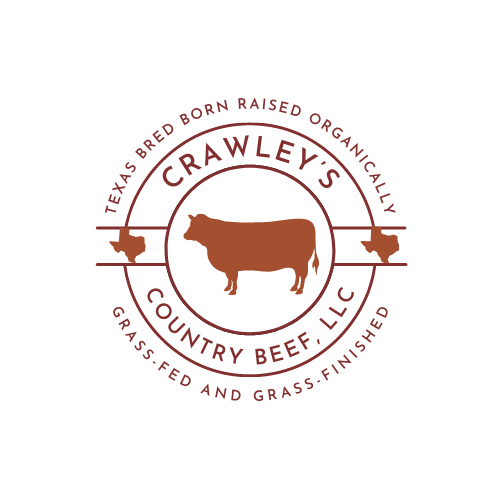 